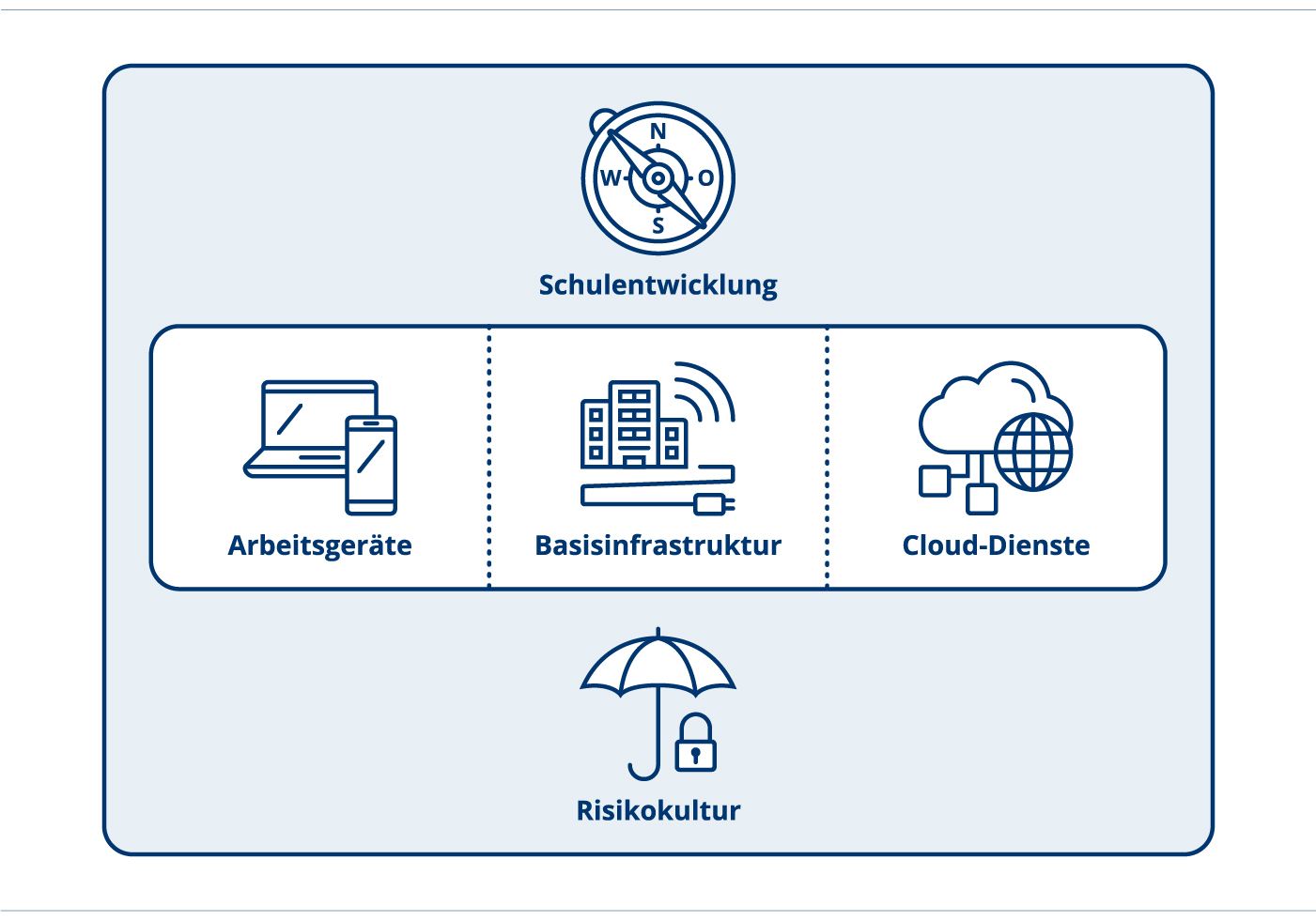 Stelleninserat für Lehrpersonen – Aspekt digitaler Wandel Ein Umsetzungsinstrument vom ICT-CoachDokumenten-InformationenHandlungsfeld: 	Digitaler WandelFormat:	Ergänzung Stelleninserat
Thema: 	Stelleninserat Lehrperson – Aspekt digitaler Wandel Dokumenten-ID:	https://ict-coach.ch; UI-DW-Stelleninserat
Version: 	UI-AG-2019-V1.1Stelleninserat für Lehrpersonen – Aspekt digitaler Wandel Inhalte und Hintergründe Damit der digitale Wandel an der Schule Musterhausen sich weiter etabliert, werden gezielt Mitarbeitende gesucht, welche dies mittragen. Bei Stellenausschreibungen hebt die Schule Musterhausen daher diesen Aspekt hervor, um geeignete Interessierte zu finden.Verwendung der VorlageDer Textbaustein kann als Ergänzung zum bisherigen Stelleninserat verwendet werden.Weiterführende LinksDie aufgeführten Links verweisen auf Webseiten oder Dokumente, die einen Bezug zu diesem Umsetzungsinstrument aufweisen.….….….Variante ApplikationAls Ergänzung zu unserem Mittelstufenteam suchen wir per 1. August 2019 eine Mittelstufenlehrperson Ihr Profil: Sie sind eine offene, flexible, teamorientierte und engagierte Persönlichkeit. Sie haben die Befähigung, Medien und Informatik zu unterrichten. Sie wollen sich aktiv in unserem Team einbringen und den digitalen und analogen Schulbetrieb mitgestalten. Es erwartet Sie… … eine strukturierte und kooperative Zusammenarbeit (analog und digital) in einem engagierten und kollegialen Schulhausteam. … eine moderne Infrastruktur, welche neue Formen des Unterrichtens mit digitalen Tools unterstützt.…Weitere Informationen: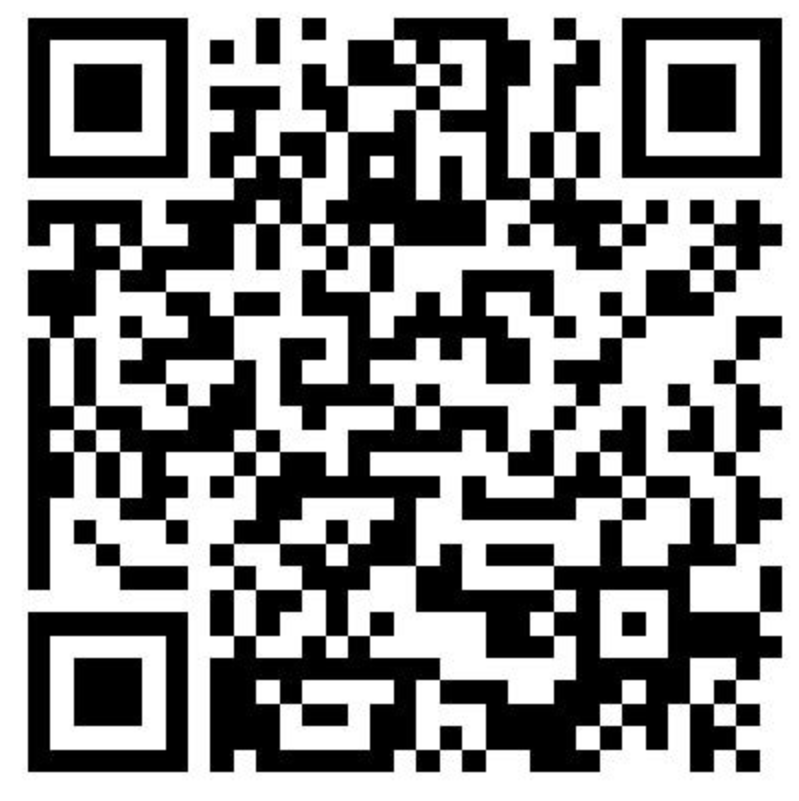 Variante Integration/TransformationAls Ergänzung zu unserem Mittelstufenteam suchen wir per 1. August 2019 eine Mittelstufenlehrperson Ihr Profil: Sie sind eine offene, flexible, teamorientierte und engagierte Persönlichkeit. Sie haben die Befähigung, Medien und Informatik zu unterrichten. Sie wollen sich aktiv in unserem Team einbringen und den digitalen und analogen Schulbetrieb mitgestalten. Es erwartet Sie… … eine strukturierte und kooperative Zusammenarbeit (analog und digital) in einem engagierten und kollegialen Schulhausteam. … eine moderne Infrastruktur, welche neue Formen des Unterrichtens mit digitalen Tools unterstützt.…Ihre Unterlagen inkl. einem Beispiel eines digitalen Lernarrangements können Sie via Mail, Portfoliolink oder eigener Homepage einreichen.Weitere Informationen:ImpressumAutorenteam:	Mitarbeitende der Fachstelle Bildung und ICT
Herausgeber: 	Bildungsdirektion Kanton Zürich
Volksschulamt 
Abt. Pädagogisches
Fachstelle Bildung und ICT
Kontakt:	ict-coach@vsa.zh.chDokumenten-ID:	https://ict-coach.ch; UI-DW-StelleninseratVersion:	V-2019-001Dieses Umsetzungsinstrument kann unter Einhaltung der CC-Lizenz 4.0: CC-BY genutzt werden.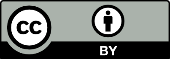 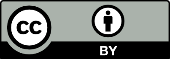 